Unit 1 Lesson 4: Exploremos los bloques sólidos geométricosWU Observa y pregúntate: Bloques sólidos geométricos (Warm up)Student Task Statement¿Qué observas?
¿Qué te preguntas?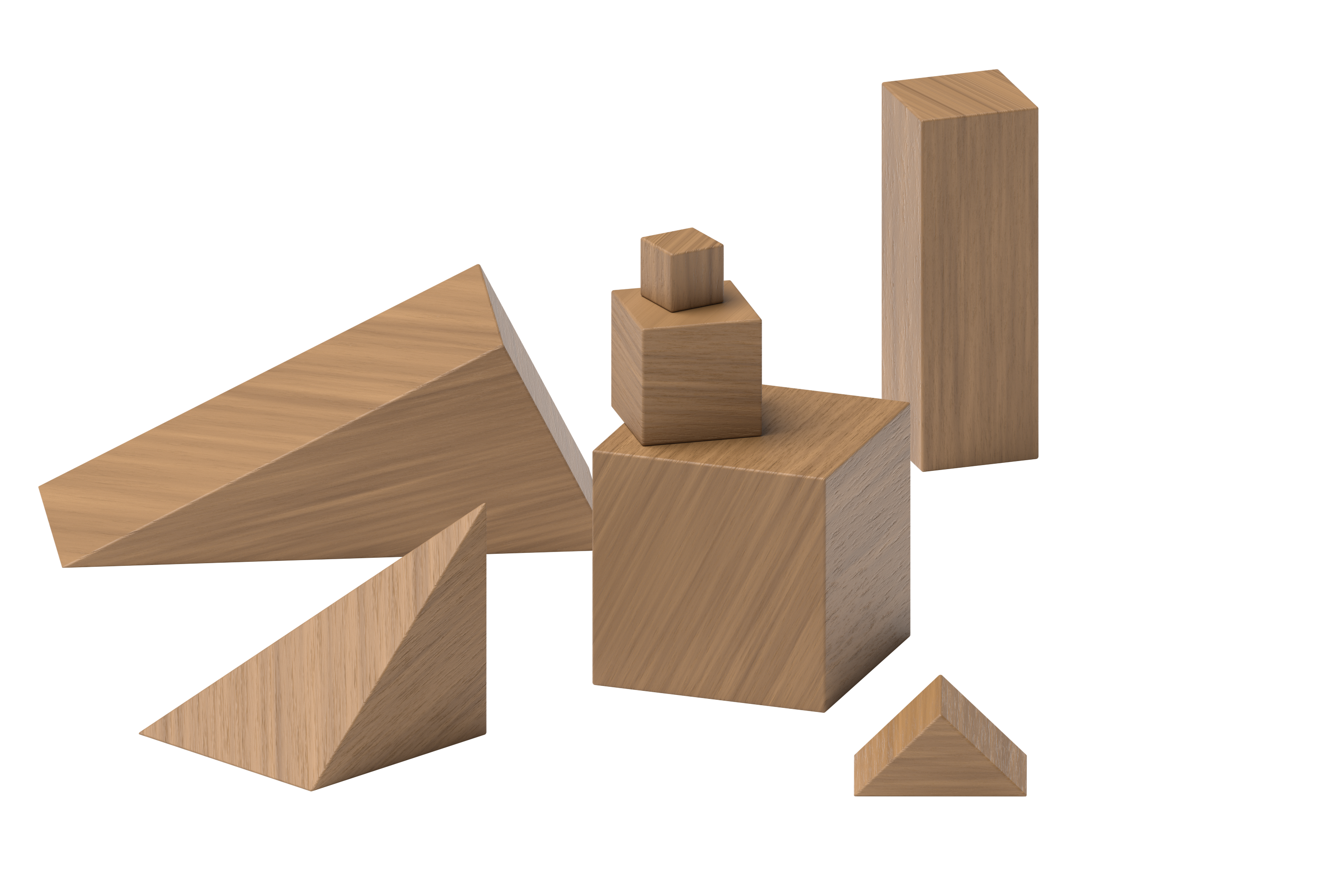 1 Conozcamos “Bloques sólidos geométricos: Explora”Student Task Statement2 Conozcamos “Bloques sólidos geométricos: Construye lo que ves”Student Task StatementUsa bloques para construir una casa.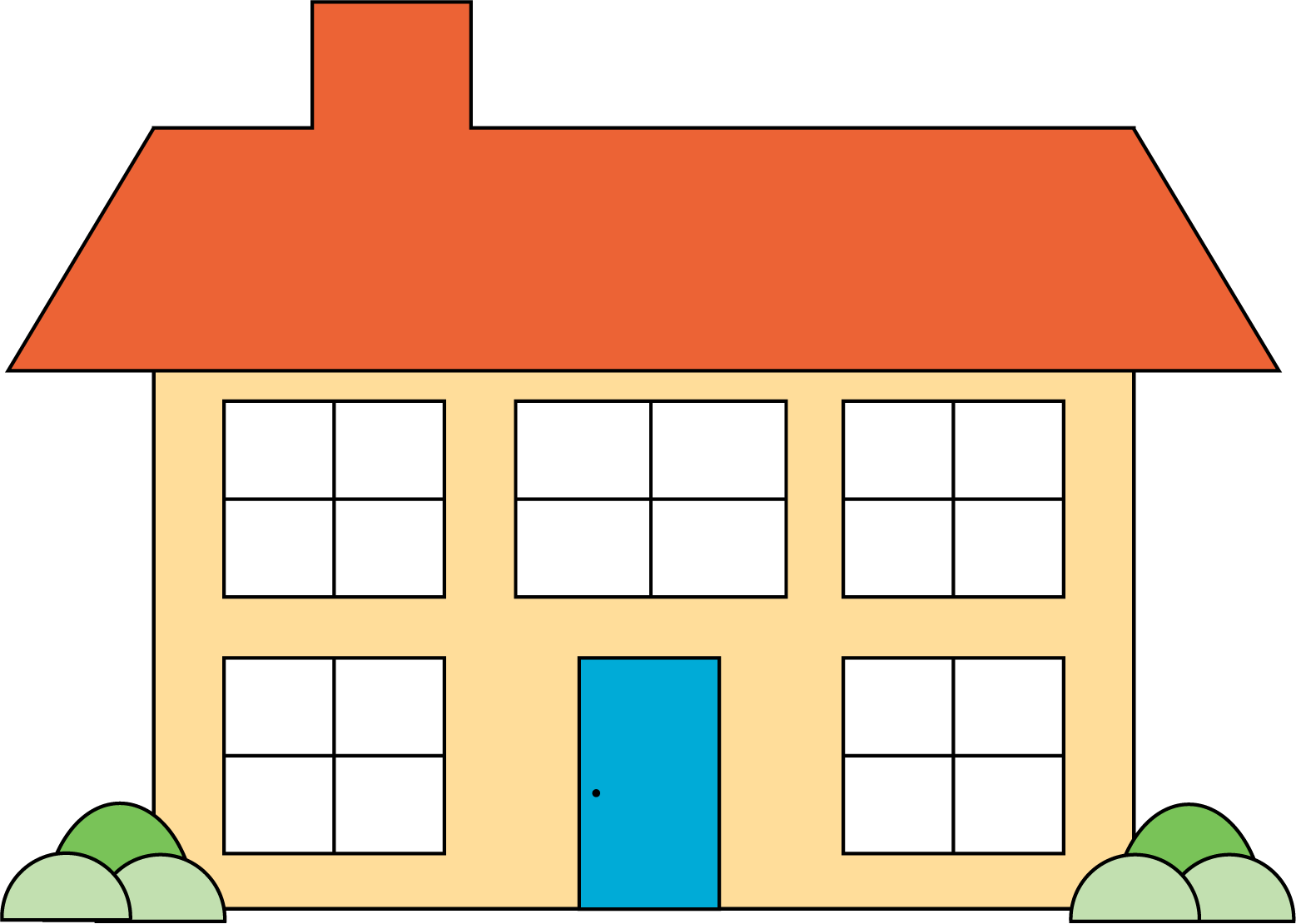 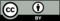 © CC BY 2021 Illustrative Mathematics®